-   следят за правильностью составления меню;-   присутствуют при закладке основных продуктов, проверяют выход блюд;-   осуществляют контроль соответствия пищи физиологическим потребностям воспитанников в основных пищевых веществах;-   проводят органолептическую оценку готовой пищи; проверяют соответствие объемов приготовленного питания объему разовых порций и количеству воспитанников;-   проводят просветительскую работу с педагогами и родителями воспитанников;3.2. В случае выявления каких-либо нарушений, замечаний члены бракеражной комиссии вправе приостановить выдачу готовой пищи до принятия необходимых мер по устранению замечаний. IV. Требования к оформлению документации.4.1. Результаты текущих проверок бракеражной комиссии отражаются в журналах: бракеража поступающего продовольственного сырья и пищевых продуктов, бракеража готовой кулинарной продукции и др. 4.2. Информация о выявленных членами бракеражной комиссии нарушениях фиксируется в актах проверок. V. Заключительные положения.5.1. Члены бракеражной комиссии работают на добровольной основе. 5.2. Администрация ДОУ обязана содействовать деятельности бракеражной комиссии и принимать меры к устранению нарушений и замечаний, выявленных ее членами.                                              План работы бракеражной комиссии МБДОУ «Детский сад №8 с.Гизель»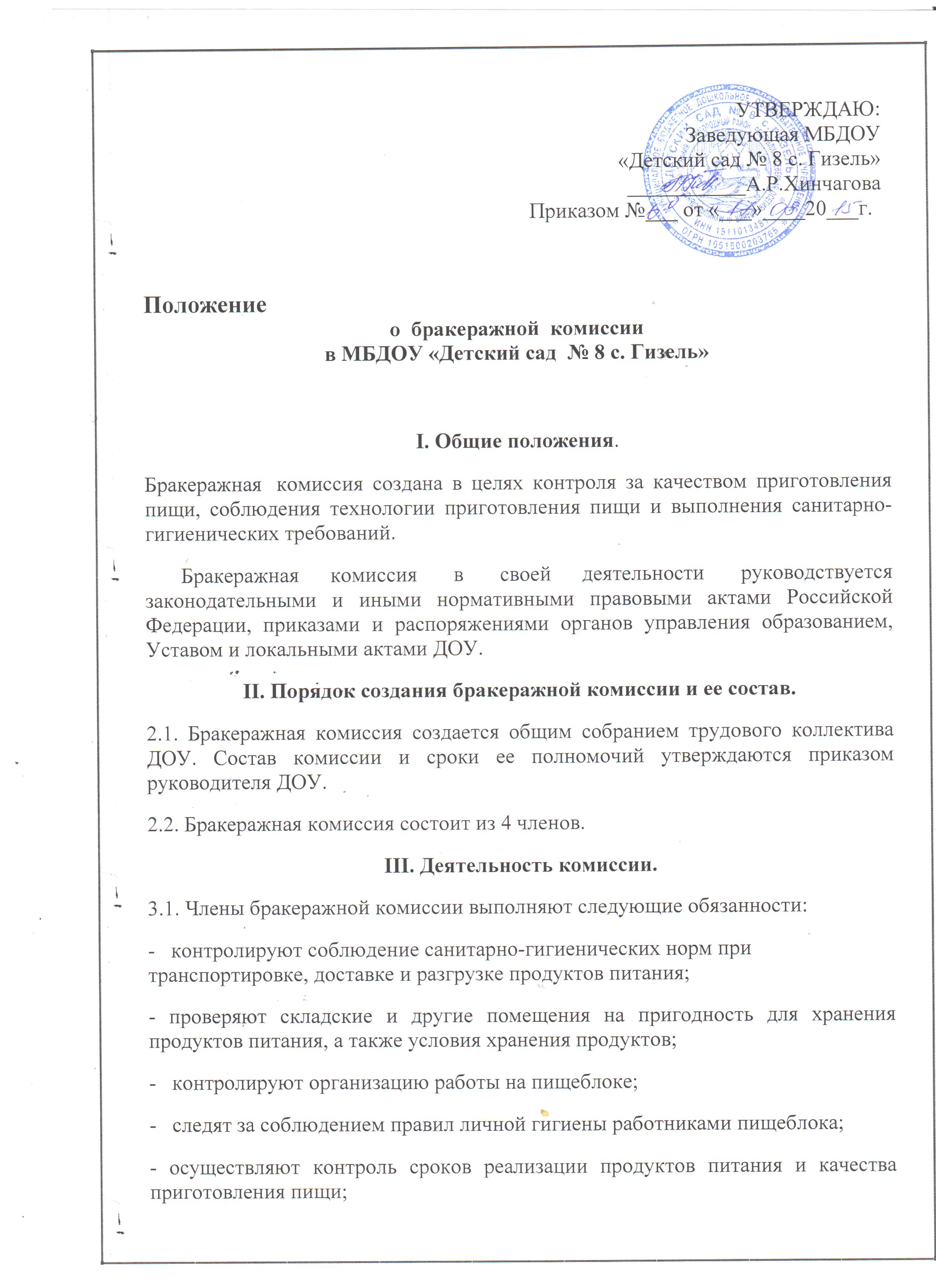 МероприятияСроки 
выполненияОтветственныйПроведение организационных совещанийIX, I, VПредседатель комиссии Контроль санитарного состояния  транспорта при доставке продуктов1 раз в месяцЧлены комиссии Отслеживание составления меню в соответствии с нормами и калорийностью блюдЕжедневноЧлены комиссииКонтроль сроков реализации продуктов1 раз в месяцЧлены комиссии в присутствии кладовщикаОтслеживание технологии приготовления, закладки продуктов, выхода блюд1–2 раза в неделюЧлены комиссииКонтроль санитарно-гигиенического состояния пищеблокаПостоянноЧлен комиссии Разъяснительная работа с педагогами3 раза в годПредседатель комиссииРабота с родителями (на общих родительских собраниях)2 раза в годПредседатель комиссииОтчет в  ДОУ о проделанной работе комиссииXII,  VПредседатель комиссии